ПРАВИТЕЛЬСТВО ПСКОВСКОЙ ОБЛАСТИРАСПОРЯЖЕНИЕот 29 мая 2023 г. N 401-рО ФОРМАХ ДОГОВОРА О ПРЕДОСТАВЛЕНИИ ИЗ ОБЛАСТНОГО БЮДЖЕТАСУБСИДИИ СОЦИАЛЬНО ОРИЕНТИРОВАННОЙ НЕКОММЕРЧЕСКОЙОРГАНИЗАЦИИ НА ПОДГОТОВКУ, ДОПОЛНИТЕЛЬНОЕ ПРОФЕССИОНАЛЬНОЕОБРАЗОВАНИЕ РАБОТНИКОВ И ДОБРОВОЛЬЦЕВ (ВОЛОНТЕРОВ)И ДОПОЛНИТЕЛЬНЫХ СОГЛАШЕНИЙ К НЕМУНа основании статьи 78.1 Бюджетного кодекса Российской Федерации, постановления Правительства Псковской области от 30 марта 2023 г. N 126 "О порядке предоставления из областного бюджета субсидий социально ориентированным некоммерческим организациям на подготовку, дополнительное профессиональное образование работников и добровольцев (волонтеров)":1. Утвердить прилагаемые:форму договора о предоставлении из областного бюджета субсидии социально ориентированной некоммерческой организации на подготовку, дополнительное профессиональное образование работников и добровольцев (волонтеров);форму дополнительного соглашения к договору о предоставлении из областного бюджета субсидии социально ориентированной некоммерческой организации на подготовку, дополнительное профессиональное образование работников и добровольцев (волонтеров);форму дополнительного соглашения о расторжении договора о предоставлении из областного бюджета субсидии социально ориентированной некоммерческой организации на подготовку, дополнительное профессиональное образование работников и добровольцев (волонтеров).2. Признать утратившими силу распоряжение Администрации Псковской области от 01 декабря 2021 г. N 1189-р "О формах договора о предоставлении из областного бюджета субсидии социально ориентированной некоммерческой организации в целях возмещения затрат на подготовку, дополнительное профессиональное образование работников и добровольцев (волонтеров) социально ориентированной некоммерческой организации, действующей на территории Псковской области, в том числе на участие в семинарах, конференциях, форумах и других мероприятиях по актуальным проблемам деятельности социально ориентированных некоммерческих организаций, и дополнительных соглашений к нему".3. Настоящее распоряжение подлежит размещению на официальном сайте Правительства Псковской области в информационно-телекоммуникационной сети "Интернет" (pskov.ru).Губернатор Псковской областиМ.ВЕДЕРНИКОВУтвержденараспоряжениемПравительства Псковской областиот 29 мая 2023 г. N 401-р                                                                      Форма                                  ДОГОВОР о предоставлении из областного бюджета субсидии социально ориентированной некоммерческой организации на подготовку, дополнительное профессиональное            образование работников и добровольцев (волонтеров)                      г. ____________________________                        (место заключения договора)"__" __________ 20__ г.                           N _______________________  (дата заключения                                     (номер договора)     договора)    Правительство   Псковской  области,  которому  как  получателю  средствобластного бюджета доведены лимиты бюджетных обязательств на предоставлениесубсидии  в  соответствии  с  пунктом  2  статьи  78.1  Бюджетного  кодексаРоссийской  Федерации,  именуемое  в  дальнейшем "Правительство области", влице ________________________________________________________________________________________________________________________________________________,   (наименование должности, а также фамилия, имя, отчество (при наличии)  заместителя Губернатора Псковской области или уполномоченного им лица)действующего(ей) на основании ____________________________________________,                           (реквизиты правового акта, доверенности, приказа                           или иного документа, удостоверяющего полномочия)с одной стороны и ________________________________________________________,                   (наименование социально ориентированной некоммерческой                          организации, не являющейся государственным                                 (муниципальным) учреждением)именуемое(ая) в дальнейшем "Получатель", в лице _____________________________________________________________________________________________________,(наименование должности, а также фамилия, имя, отчество (при наличии) лица,          представляющего Получателя, или уполномоченного им лица)действующего(ей) на основании ____________________________________________,                             (реквизиты учредительного документа социально                              ориентированной  некоммерческой организации,                              не являющейся государственным (муниципальным)                                       учреждением, доверенности)с  другой  стороны,  далее  именуемые "Стороны", в соответствии с Бюджетнымкодексом  Российской  Федерации,  Положением  о  порядке  предоставления изобластного   бюджета   субсидий  социально  ориентированным  некоммерческиморганизациям  на  подготовку,  дополнительное  профессиональное образованиеработников   и   добровольцев   (волонтеров),  утвержденным  постановлениемПравительства  Псковской области от 30 марта 2023 г. N 126 (далее - Правилапредоставления субсидии), заключили настоящий Договор о нижеследующем.                      I. Предмет настоящего Договора    1.  Предметом настоящего Договора является предоставление Получателю изобластного   бюджета  в  20__  году  субсидии  в  целях  возмещения  затратПолучателя   на  подготовку,  получение  дополнительного  профессиональногообразования  работниками  и  добровольцами  (волонтерами) Получателя, в томчисле  на  участие в семинарах, конференциях, форумах и других мероприятияхпо  актуальным  проблемам  деятельности  Получателя  (далее  - Субсидия), всоответствии   с   приложением   N   1  к  настоящему  Договору, являющемсянеотъемлемой частью настоящего Договора.            II. Финансовое обеспечение предоставления Субсидии    2.  Субсидия  предоставляется на цели, указанные в разделе I настоящегоДоговора, в размере ________________(________________) рублей                    (сумма цифрами)  (сумма прописью)_____   копеек   в  пределах  лимитов  бюджетных  обязательств,  доведенныхПравительству  области  как  получателю средств областного бюджета, по кодуклассификации    расходов    областного   бюджета   (далее   -   коды   БК)__________________________________________________________________________.                                 (код БК)                   III. Условия предоставления Субсидии    3.  Субсидия  предоставляется в соответствии с Правилами предоставлениясубсидии  при предоставлении Получателем в Управление общественных проектови  молодежной политики Правительства Псковской области (далее - Управление)документов, указанных в пункте 9 Правил предоставления субсидии.    4.    Перечисление    Субсидии    осуществляется   Управлением   деламиПравительства  Псковской области (далее - Управление делами) в соответствиис  бюджетным  законодательством  Российской  Федерации  на счет Получателя,открытый в _______________________________________________________________,               (наименование учреждения Центрального банка Российской                           Федерации или кредитной организации)в  течение  четырех  рабочих  дней  со дня поступления денежных средств дляпредоставления Субсидии на лицевой счет Правительства области.    5.  Условием  предоставления  Субсидии  является согласие Получателя наосуществление   Управлением   и   Управлением  делами  проверок  соблюденияПолучателем  порядка и условий предоставления Субсидии, в том числе в частидостижения  результата  предоставления  Субсидии,  а  также  на  проведениеорганами  государственного  финансового контроля проверок в соответствии состатьями 268.1 и 269.2 Бюджетного кодекса Российской Федерации.    Выражение  согласия  Получателя  на  осуществление  указанных  проверокосуществляется путем подписания настоящего Договора.IV. Взаимодействие Сторон6. Правительство области обязуется:1) обеспечить предоставление Субсидии в соответствии с разделом III настоящего Договора;2) осуществлять проверку представляемых Получателем документов, указанных в пункте 3 настоящего Договора, в том числе на соответствие их Правилам предоставления субсидии, в порядке, установленном пунктом 12 Правил предоставления субсидии;3) обеспечить перечисление Субсидии на счет Получателя, указанный в разделе VII настоящего Договора, в соответствии с пунктом 4 настоящего Договора;4) устанавливать значения результата предоставления Субсидии (далее - результат) и характеристики (показателя, необходимого для достижения результата) (далее - характеристика предоставления Субсидии) согласно приложению N 2 к настоящему Договору, являющемуся неотъемлемой частью настоящего Договора;5) осуществлять оценку достижения Получателем значений результата и характеристики предоставления Субсидии, установленных Правительством области в соответствии с подпунктом 4 настоящего пункта, на основании отчета о достижении значений результата и характеристики предоставления Субсидии, составленного по форме согласно приложению N 3 к настоящему Договору, являющемуся неотъемлемой частью настоящего Договора, представленного в соответствии с подпунктом 3 пункта 8 настоящего Договора;6) осуществлять контроль за соблюдением Получателем порядка и условий предоставления Субсидии, установленных Правилами предоставления субсидии и настоящим Договором, путем проведения плановых и (или) внеплановых проверок:а) по месту нахождения Правительства области на основании документов, представленных Получателем по запросу Правительства области в соответствии с подпунктом 4 пункта 8 настоящего Договора;б) по месту нахождения Получателя путем документального и фактического анализа операций, произведенных Получателем, связанных с использованием Субсидии;7) в случае установления Правительством области или получения от органа государственного финансового контроля информации о факте(ах) нарушения Получателем порядка и условий предоставления Субсидии, предусмотренных Правилами предоставления субсидии и (или) настоящим Договором, в том числе указания в документах, представленных Получателем в соответствии с Правилами предоставления субсидии и (или) настоящим Договором, недостоверных сведений, направлять Получателю уведомление об обеспечении возврата Субсидии в областной бюджет в размере и в сроки, определенные в указанном уведомлении;8) рассматривать предложения, документы и иную информацию, направленную Получателем, в том числе в соответствии с подпунктом 1 пункта 9 настоящего Договора, в течение пяти рабочих дней со дня их получения и уведомлять Получателя о принятом решении (при необходимости);9) направлять разъяснения Получателю по вопросам, связанным с исполнением настоящего Договора, в течение пяти рабочих дней со дня получения обращения Получателя в соответствии с подпунктом 2 пункта 9 настоящего Договора;10) выполнять иные обязательства в соответствии с бюджетным законодательством Российской Федерации и Правилами предоставления субсидии.7. Правительство области вправе:1) изменять условия настоящего Договора в соответствии с пунктом 13 настоящего Договора, в том числе на основании информации и предложений, направленных Получателем в соответствии с подпунктом 1 пункта 9 настоящего Договора, включая изменение размера Субсидии;2) запрашивать у Получателя документы и информацию, необходимые для осуществления контроля за соблюдением Получателем порядка и условий предоставления Субсидии, установленных Правилами предоставления субсидии и настоящим Договором, в соответствии с подпунктом 6 пункта 6 настоящего Договора;3) осуществлять иные права в соответствии с бюджетным законодательством Российской Федерации и Правилами предоставления субсидии.8. Получатель обязуется:1) представлять в Управление документы, указанные в пункте 3 настоящего Договора;2) обеспечивать достижение значений результата и характеристики предоставления Субсидии и соблюдение сроков их достижения, устанавливаемых в соответствии с подпунктом 4 пункта 6 настоящего Договора;3) представлять в Управление не позднее 20 декабря года предоставления Субсидии отчет о достижении значений результата и характеристики предоставления Субсидии, составленный по форме согласно приложению N 3 к настоящему Договору;4) направлять по запросу Правительства области документы и информацию, необходимые для осуществления контроля за соблюдением порядка и условий предоставления Субсидии, в соответствии подпунктом 2 пункта 7 настоящего Договора в течение пяти рабочих дней со дня получения указанного запроса;5) в случае получения от Правительства области уведомления в соответствии с подпунктом 7 пункта 6 настоящего Договора:а) устранять факт(ы) нарушения порядка и условий предоставления Субсидии в сроки, определенные в указанном уведомлении;б) возвращать в областной бюджет Субсидию в размере и в сроки, определенные в указанном уведомлении;6) обеспечивать полноту и достоверность сведений, представляемых в Правительство области в соответствии с настоящим Договором;7) выполнять иные обязательства в соответствии с бюджетным законодательством Российской Федерации и Правилами предоставления субсидии.9. Получатель вправе:1) направлять в Правительство области предложения о внесении изменений в настоящий Договор в соответствии с пунктом 13 настоящего Договора, в том числе в случае установления необходимости изменения размера Субсидии, с приложением информации, содержащей финансово-экономическое обоснование данного изменения;2) обращаться в Управление в целях получения разъяснений в связи с исполнением настоящего Договора;3) осуществлять иные права в соответствии с бюджетным законодательством Российской Федерации и Правилами предоставления субсидии.V. Ответственность Сторон10. В случае неисполнения или ненадлежащего исполнения своих обязательств по настоящему Договору Стороны несут ответственность в соответствии с законодательством Российской Федерации.VI. Заключительные положения11. Споры, возникающие между Сторонами в связи с исполнением настоящего Договора, решаются ими, по возможности, путем проведения переговоров с оформлением соответствующих протоколов или иных документов. При недостижении согласия споры между Сторонами решаются в судебном порядке.12. Настоящий Договор вступает в силу со дня его подписания лицами, имеющими право действовать от имени каждой из Сторон, но не ранее доведения лимитов бюджетных обязательств, указанных в пункте 2 настоящего Договора, и действует до полного исполнения Сторонами своих обязательств по настоящему Договору.13. Изменение настоящего Договора, в том числе в соответствии с положениями подпункта 1 пункта 7 настоящего Договора, осуществляется по соглашению Сторон и оформляется в виде дополнительного соглашения к настоящему Договору по форме, утвержденной распоряжением Правительства области в соответствии с типовой формой, установленной Комитетом по финансам Псковской области.14. Изменение настоящего Договора возможно в случае уменьшения или увеличения Правительству области ранее доведенных лимитов бюджетных обязательств на предоставление Субсидии.15. Расторжение настоящего Договора в одностороннем порядке осуществляется в случаях:1) реорганизации или прекращения деятельности Получателя;2) нарушения Получателем порядка и условий предоставления Субсидии, установленных Правилами предоставления субсидии и настоящим Договором;3) недостижения Получателем установленных настоящим Договором значений результатов и характеристик предоставления Субсидии, установленных в соответствии с подпунктом 4 пункта 6 настоящего Договора;4) недостижения согласия по новым условиям Договора в случае уменьшения Правительству области как получателю бюджетных средств ранее доведенных лимитов бюджетных обязательств на предоставление Субсидии на соответствующий финансовый год и плановый период, приводящего к невозможности предоставления Субсидии в размере, определенном в настоящем Договоре.16. Расторжение настоящего Договора осуществляется по соглашению Сторон.17. Документы и иная информация, предусмотренные настоящим Договором, могут направляться Сторонами заказным письмом с уведомлением о вручении либо вручением представителем одной Стороны подлинников документов, иной информации представителю другой Стороны.18. Настоящий Договор заключен Сторонами в форме бумажного документа в двух экземплярах, по одному экземпляру для каждой из Сторон.VII. Платежные реквизиты СторонVIII. Подписи СторонПриложение N 1к Договоруо предоставлении из областного бюджета субсидиисоциально ориентированной некоммерческой организациина подготовку, дополнительное профессиональноеобразование работников и добровольцев (волонтеров)от __________ N ______НАПРАВЛЕНИЯ ЗАТРАТ,подлежащих возмещению за счет средств СубсидииПриложение N 2к Договоруо предоставлении из областного бюджета субсидиисоциально ориентированной некоммерческой организациина подготовку, дополнительное профессиональноеобразование работников и добровольцев (волонтеров)от __________ N ______ЗНАЧЕНИЯрезультата предоставления Субсидии и характеристикиПриложение N 3к Договоруо предоставлении из областного бюджета субсидиисоциально ориентированной некоммерческой организациина подготовку, дополнительное профессиональноеобразование работников и добровольцев (волонтеров)от __________ N ______                                                                      Форма                                       В Управление общественных проектов и                                       молодежной   политики  Правительства                                       Псковской области                                   ОТЧЕТ о достижении значений результата предоставления Субсидии и характеристики                   по состоянию на ___________ 20__ года___________________________________________________________________________  (наименование социально ориентированной некоммерческой организации, не          являющейся государственным (муниципальным) учреждением)Руководитель организации ___________   _____________________                          (подпись)    (расшифровка подписи)Исполнитель  _______________  _______________  _________               (должность)        (ФИО)        (телефон)"__" _________ 20__ г.УтвержденараспоряжениемПравительства Псковской областиот 29 мая 2023 г. N 401-р                                                                      Форма                         ДОПОЛНИТЕЛЬНОЕ СОГЛАШЕНИЕ   к договору о предоставлении из областного бюджета субсидии социально ориентированной некоммерческой организации на подготовку, дополнительноепрофессиональное образование работников и добровольцев (волонтеров) от "__"                            _____ 20 __ г. N __                    ___________________________________               (место заключения дополнительного соглашения)"__" __________ 20__ г.                            N ______________________    (дата заключения                                (номер дополнительногодополнительного соглашения)                              соглашения)    Правительство   Псковской  области,  которому  как  получателю  средствобластного бюджета доведены лимиты бюджетных обязательств на предоставлениесубсидии  в  соответствии  с  пунктом  2  статьи  78.1  Бюджетного  кодексаРоссийской  Федерации,  именуемое  в  дальнейшем "Правительство области", влице ________________________________________________________________________________________________________________________________________________,   (наименование должности, а также фамилия, имя, отчество (при наличии)  заместителя Губернатора Псковской области или уполномоченного им лица)действующего(ей) на основании ____________________________________________,                           (реквизиты правового акта, доверенности, приказа                           или иного документа, удостоверяющего полномочия)с одной стороны и ________________________________________________________,                   (наименование социально ориентированной  некоммерческой                          организации, не являющейся государственным                                (муниципальным) учреждением)именуемое(ая) в дальнейшем "Получатель", в лице _____________________________________________________________________________________________________,(наименование должности, а также фамилия, имя, отчество (при наличии) лица,          представляющего Получателя, или уполномоченного им лица)действующего(ей) на основании ____________________________________________,                             (реквизиты учредительного документа социально                               ориентированной некоммерческой организации,                              не являющейся государственным (муниципальным)                                     учреждением, доверенности)с  другой  стороны,  далее именуемые "Стороны", в соответствии с пунктом 13договора   о   предоставлении  из  областного  бюджета  субсидии  социальноориентированной  некоммерческой  организации  на подготовку, дополнительноепрофессиональное  образование  работников  и  добровольцев  (волонтеров) от"_____"  ________________  N  ___  (далее  -  Договор)  заключили настоящееДополнительное соглашение о нижеследующем.    1. Внести в Договор следующие изменения <1>:    --------------------------------    <1>  Указываются  пункты  и  (или) разделы Договора, в которые вносятсяизменения.    1) в преамбуле:    а) ___________________________________________________________________;    б) ___________________________________________________________________;    2)  в  пункте 1 раздела I "Предмет Договора" слова "__________________"заменить словами "_______________________";    3)  в  пункте  2  раздела  II  "Финансовое  обеспечение  предоставленияСубсидии" слова "в размере ________________(__________________)                          (сумма цифрами)     (сумма прописью)рублей __ копеек" заменить словами "в размере ____________________                                                (сумма цифрами)(_____________________) рублей ___ копеек";    (сумма прописью)    4) в разделе III "Условия предоставления Субсидии":    а) в пункте 4 слова "открытый в ______________________________________"                                    (наименование учреждения Центрального                                        банка Российской Федерации или                                         кредитной организации)заменить словами "открытый в ____________________________________________";                              (наименование учреждения Центрального банка                            Российской Федерации или кредитной организации)    б)  в  пункте  5 слова "_____________________________" заменить словами"____________________________________________________";    5) в разделе IV "Взаимодействие Сторон":    а) в пункте 6:    в   подпункте  1  слова  "_________________________"  заменить  словами"____________________________";    в подпункте 2 слова "пунктом ___" заменить словами "пунктом ___";    в  подпункте  3  слова  "приложению N ___" заменить словами "приложениюN __";    б) в пункте 7:    в  подпункте  1  слова  "подпунктом _____" заменить словами "подпунктом_____";    в  подпункте  2  слова  "подпунктом _____" заменить словами "подпунктом_____";    в) в пункте 8:    в  подпункте  1  слова  "подпунктом _____" заменить словами "подпунктом_____";    в  подпункте  2  слова  "приложению N ___" заменить словами "приложениюN ___";    в  подпункте  3 слова "в течение пяти рабочих дней" заменить словами "втечение ____________";    г) в пункте 9:    в   подпункте  1  слова  "_________________________"  заменить  словами"____________________________________________________";    в   подпункте  2  слова  "_________________________"  заменить  словами"____________________________________________________";    6) в разделе VI "Заключительные положения":    а)   в   пункте  11  слова  "______________________"  заменить  словами"____________________________________________________________";    б) в пункте 12 слова "пункте __" заменить словами "пункте __";    в)  в  пункте  13  слова  "__________________________________" заменитьсловами "____________________________________________";    7)  раздел  VII  "Платежные  реквизиты  Сторон"  изложить  в  следующейредакции:                     "VII. Платежные реквизиты Сторон8) приложение N ___ к Договору изложить в редакции согласно приложению N ___ к настоящему Дополнительному соглашению;9) дополнить Договор приложением N ___ в редакции согласно приложению N ___ к настоящему Дополнительному соглашению.2. Настоящее Дополнительное соглашение является неотъемлемой частью Договора.3. Настоящее Дополнительное соглашение вступает в силу с даты его подписания лицами, имеющими право действовать от имени каждой из Сторон, и действует до полного исполнения Сторонами своих обязательств по Договору.4. Условия Договора, не затронутые настоящим Дополнительным соглашением, остаются неизменными.5. Настоящее Дополнительное соглашение составлено в форме бумажного документа в двух экземплярах, по одному экземпляру для каждой из Сторон.6. Подписи Сторон:УтвержденараспоряжениемПравительства Псковской областиот 29 мая 2023 г. N 401-р                                                                      Форма                         ДОПОЛНИТЕЛЬНОЕ СОГЛАШЕНИЕ  о расторжении договора о предоставлении из областного бюджета субсидии    социально ориентированной некоммерческой организации на подготовку,   дополнительное профессиональное образование работников и добровольцев                   (волонтеров) от "__" ______ 20__ г. N ___               ____________________________________________               (место заключения дополнительного соглашения)"__" __________ 20__ г.                            N ______________________    (дата заключения                                 (номер дополнительногодополнительного соглашения)                                соглашения)    Правительство   Псковской  области,  которому  как  получателю  средствобластного бюджета доведены лимиты бюджетных обязательств на предоставлениесубсидии  в  соответствии  с  пунктом  2  статьи  78.1  Бюджетного  кодексаРоссийской  Федерации,  именуемое  в  дальнейшем "Правительство области", влице ________________________________________________________________________________________________________________________________________________,   (наименование должности, а также фамилия, имя, отчество (при наличии)  заместителя Губернатора Псковской области или уполномоченного им лица)действующего(ей) на основании ____________________________________________,                           (реквизиты правового акта, доверенности, приказа                           или иного документа, удостоверяющего полномочия)с одной стороны и ________________________________________________________,                  (наименование социально ориентированной  некоммерческой                           организации, не являющейся государственным                              (муниципальным) учреждением)именуемое(ая) в дальнейшем "Получатель", в лице _____________________________________________________________________________________________________,(наименование должности, а также фамилия, имя, отчество (при наличии) лица,          представляющего Получателя, или уполномоченного им лица)действующего(ей) на основании ____________________________________________,                             (реквизиты учредительного документа социально                            ориентированной некоммерческой организации, не                               являющейся государственным (муниципальным)                                   учреждением, доверенности)с   другой   стороны,   далее   именуемые   "Стороны",   в  соответствии  с___________________________________________________________________________                (документ, предусматривающий основание для                    расторжения Договора (при наличии))(или)  пунктом  16 договора о предоставлении из областного бюджета субсидиисоциально   ориентированной   некоммерческой   организации  на  подготовку,дополнительное   профессиональное  образование  работников  и  добровольцев(волонтеров)  от  "__"  ________  N  ___  (далее  соответственно - Договор,Субсидия)  заключили  настоящее  Дополнительное  соглашение  о  расторженииДоговора.    1.   Договор   расторгается   с   даты  вступления  в  силу  настоящегоДополнительного соглашения о расторжении Договора.    2. Состояние расчетов на дату расторжения Договора:    1)  бюджетное  обязательство  Правительства области исполнено в размере__________(___________________) рублей __ копеек по КБК             (сумма прописью)__________________________________________________________________________;                                 (код КБК)    2)   обязательство   Получателя   исполнено  в  размере  ______________(___________________________) рублей ______ копеек      (сумма прописью)Субсидии, предоставленной в соответствии с пунктом 2 статьи 78.1 Бюджетногокодекса Российской Федерации;    3)  Правительство  области  в  течение  ___________________ дней со днярасторжения  Договора  обязуется  перечислить  Получателю  сумму Субсидии вразмере: _____________(________________) рублей __ копеек <1>;       (сумма цифрами) (сумма прописью)    4)  Получатель в течение _____________ дней со дня расторжения Договораобязуется   возвратить  Правительству  области  в  областной  бюджет  суммуСубсидии в размере ______________(_______________) рублей                  (сумма цифрами) (сумма прописью)____ копеек.    3. Стороны взаимных претензий друг к другу не имеют.    4.  Настоящее Дополнительное соглашение о расторжении Договора вступаетв силу с момента его подписания лицами, имеющими право действовать от именикаждой из Сторон.    5. Обязательства Сторон по Договору прекращаются с момента вступления всилу  настоящего  Дополнительного  соглашения  о  расторжении  Договора, заисключением   обязательств,   предусмотренных   пунктами   ________________Договора <2>, которые прекращают свое действие после полного их исполнения.    6.   Настоящее   Дополнительное   соглашение   о  расторжении  Договорасоставлено  в  форме  бумажного  документа  в  двух  экземплярах, по одномуэкземпляру для каждой из Сторон.7. Платежные реквизиты Сторон:8. Подписи Сторон--------------------------------<1> Указывается в зависимости от исполнения обязательств, указанных в подпунктах 1 и 2 пункта 2 настоящего Дополнительного соглашения о расторжении Договора.<2> Указываются пункты Договора (при наличии), предусматривающие условия, исполнение которых предполагается после расторжения Договора (например, пункт, предусматривающий условие о представлении отчетности).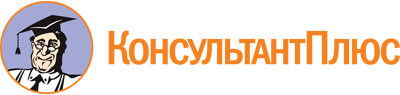 Распоряжение Правительства Псковской области от 29.05.2023 N 401-р
"О формах договора о предоставлении из областного бюджета субсидии социально ориентированной некоммерческой организации на подготовку, дополнительное профессиональное образование работников и добровольцев (волонтеров) и дополнительных соглашений к нему"Документ предоставлен КонсультантПлюс

www.consultant.ru

Дата сохранения: 17.06.2023
 Правительство Псковской областиНаименование ПолучателяОГРН, ОКТМООГРНМесто нахождения:Место нахождения:ИНН/КППИНН/КПППлатежные реквизиты:Платежные реквизиты:Наименование учреждения Банка России, БИКНаименование учреждения Банка России, БИКРасчетный счетРасчетный счетНаименование территориального органа Федерального казначейства, в котором открыт лицевой счетКорреспондентский счетЛицевой счетКорреспондентский счетОт Правительства Псковской областиОт Правительства Псковской областиОт Правительства Псковской областиОт ПолучателяОт ПолучателяОт Получателя__________(должность)/_________(подпись)/_________(ФИО)__________(должность)/_________(подпись)/_________(ФИО)М.П.М.П.М.П.М.П.М.П.М.П.N п/пНаименование затратОбоснованиеСумма (рублей)1234ИтогоИтогоИтогоОт Правительства Псковской областиОт Правительства Псковской областиОт Правительства Псковской областиОт ПолучателяОт ПолучателяОт Получателя__________(должность)/_________(подпись)/_________(ФИО)__________(должность)/_________(подпись)/_________(ФИО)М.П.М.П.М.П.М.П.М.П.М.П.N п/пРезультат предоставления СубсидииЕдиница измеренияЕдиница измеренияПлановые значенияТочная дата завершенияN п/пРезультат предоставления Субсидиинаименованиекод по ОКЕИПлановые значенияТочная дата завершения1Характеристики (показатели, необходимые для достижения результата предоставления Субсидии):От Правительства Псковской областиОт Правительства Псковской областиОт Правительства Псковской областиОт ПолучателяОт ПолучателяОт Получателя__________(должность)/_________(подпись)/_________(ФИО)__________(должность)/_________(подпись)/_________(ФИО)М.П.М.П.М.П.М.П.М.П.М.П.N п/пРезультат предоставления СубсидииЕдиница измерения по ОКЕИЕдиница измерения по ОКЕИПлановые значенияФактически достигнутые значенияФактически достигнутые значенияN п/пРезультат предоставления СубсидиинаименованиекодПлановые значенияна отчетную датуотклонение от планового значения11Характеристики (показатели, необходимые для достижения результата предоставления Субсидии):112Правительство Псковской областиНаименование ПолучателяОГРН, ОКТМООГРН, ОКТМОМесто нахождения:Место нахождения:ИНН/КППИНН/КПППлатежные реквизиты:Платежные реквизиты:Наименование учреждения Банка России, БИКНаименование учреждения Банка России, БИКРасчетный счетРасчетный счетНаименование территориального органа Федерального казначейства, в котором открыт лицевой счетЛицевой счетКорреспондентский счет";От Правительства Псковской областиОт Правительства Псковской областиОт Правительства Псковской областиОт ПолучателяОт ПолучателяОт Получателя__________(должность)/_________(подпись)/_________(ФИО)__________(должность)/_________(подпись)/_________(ФИО)М.П.М.П.М.П.М.П.М.П.М.П.Правительство Псковской областиНаименование ПолучателяОГРН, ОКТМООГРН, ОКТМОМесто нахождения:Место нахождения:ИНН/КППИНН/КПППлатежные реквизиты:Платежные реквизиты:Наименование учреждения Банка России, БИКНаименование учреждения Банка России, БИКРасчетный счетРасчетный счетНаименование территориального органа Федерального казначейства, в котором открыт лицевой счетКорреспондентский счетЛицевой счетКорреспондентский счетОт Правительства Псковской областиОт Правительства Псковской областиОт Правительства Псковской областиОт ПолучателяОт ПолучателяОт Получателя__________(должность)/_________(подпись)/_________(ФИО)__________(должность)/_________(подпись)/_________(ФИО)М.П.М.П.М.П.М.П.М.П.М.П.